Environmental ServicesAdvertising Schedule (June –July 2018)                     Doc Id: MONTHDATEPUBLIC NOTICEFACEBOOK POSTJune 2018Week 104-06-18Cartridges 4 Planet ArkDoc Id: 876161https://infoXpert.edrms/docs/~D876161 Do your bit for the environment and dispose of all your Printer Cartridges the right way!  For further information see the latest ‘Council News’ @ the link below…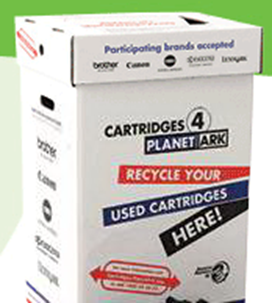 June 2018Week 211-06-18(NEW)AVOID CROSS CONTAMINATION (Food Allergens)Doc id. 876252https://infoXpert.edrms/docs/~D876252 A food allergy is an immune system response to a food protein that the body mistakenly believes is harmful. A food allergy is not the same as food intolerance. A food intolerance is the inability to properly digest or fully process certain foods. The most common intolerances include lactose, gluten, yeast and sulphite.The 10 most common allergens must be declared on food labels of packaged foods:PeanutsTree nuts (e.g. almonds, cashews)EggsCow’s milkFishCrustacea (shellfish, e.g. prawns, lobster)Sesame seedsSoybeansCereals containing gluten Lupin FOOD BUSINESSES BREACH THE CODE IF:Information is not on a label or is not given by staff selling unpackaged food made at the premises when a customer asks for it.An allergen is found in a food that was specifically requested not to contain that allergen.Do you know the most common allergens that must be displayed on food labels??  For a list of the 10 most common foods to cause allergic reactions see the latest ‘Council News’ @ the link below.. 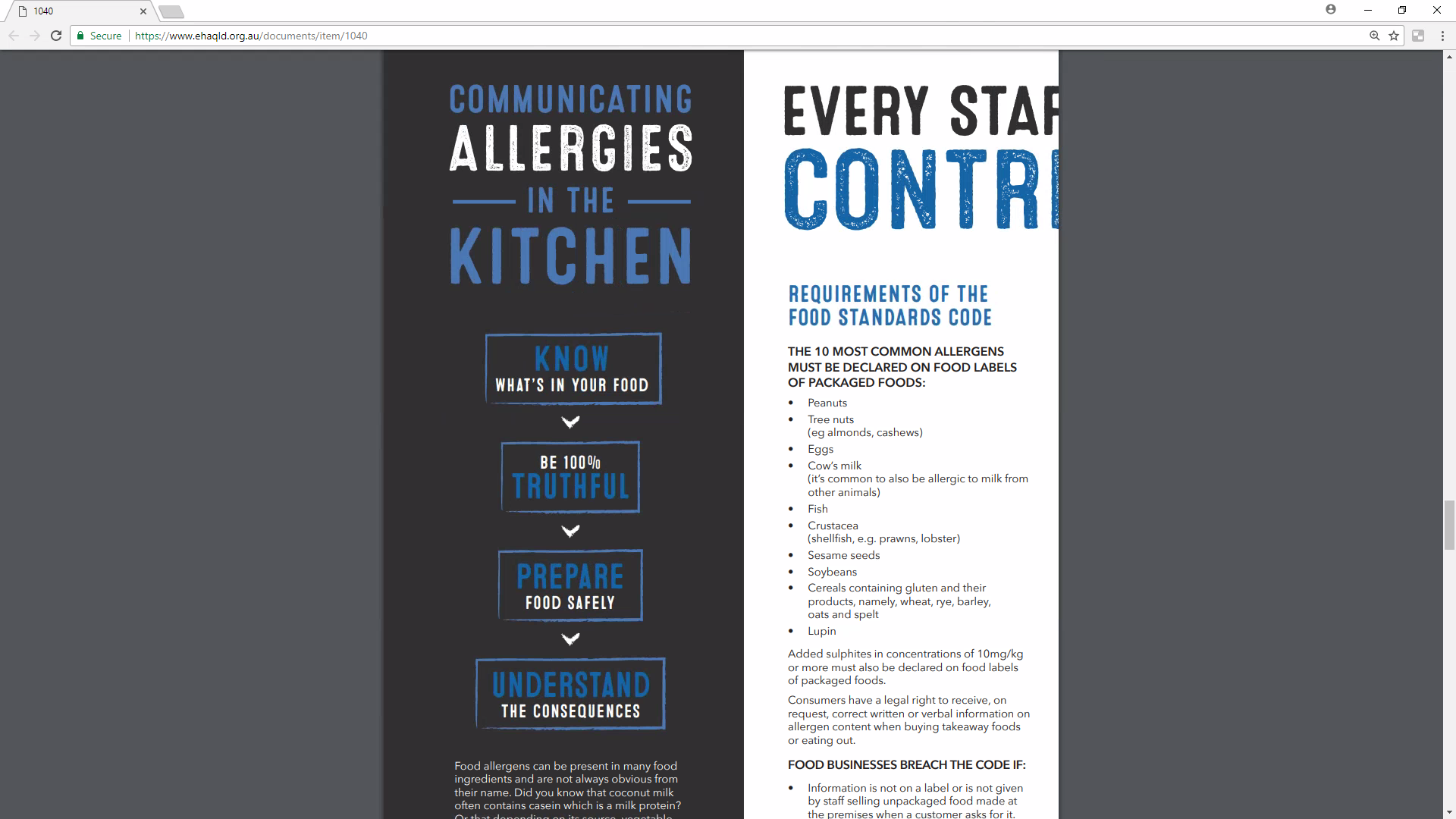 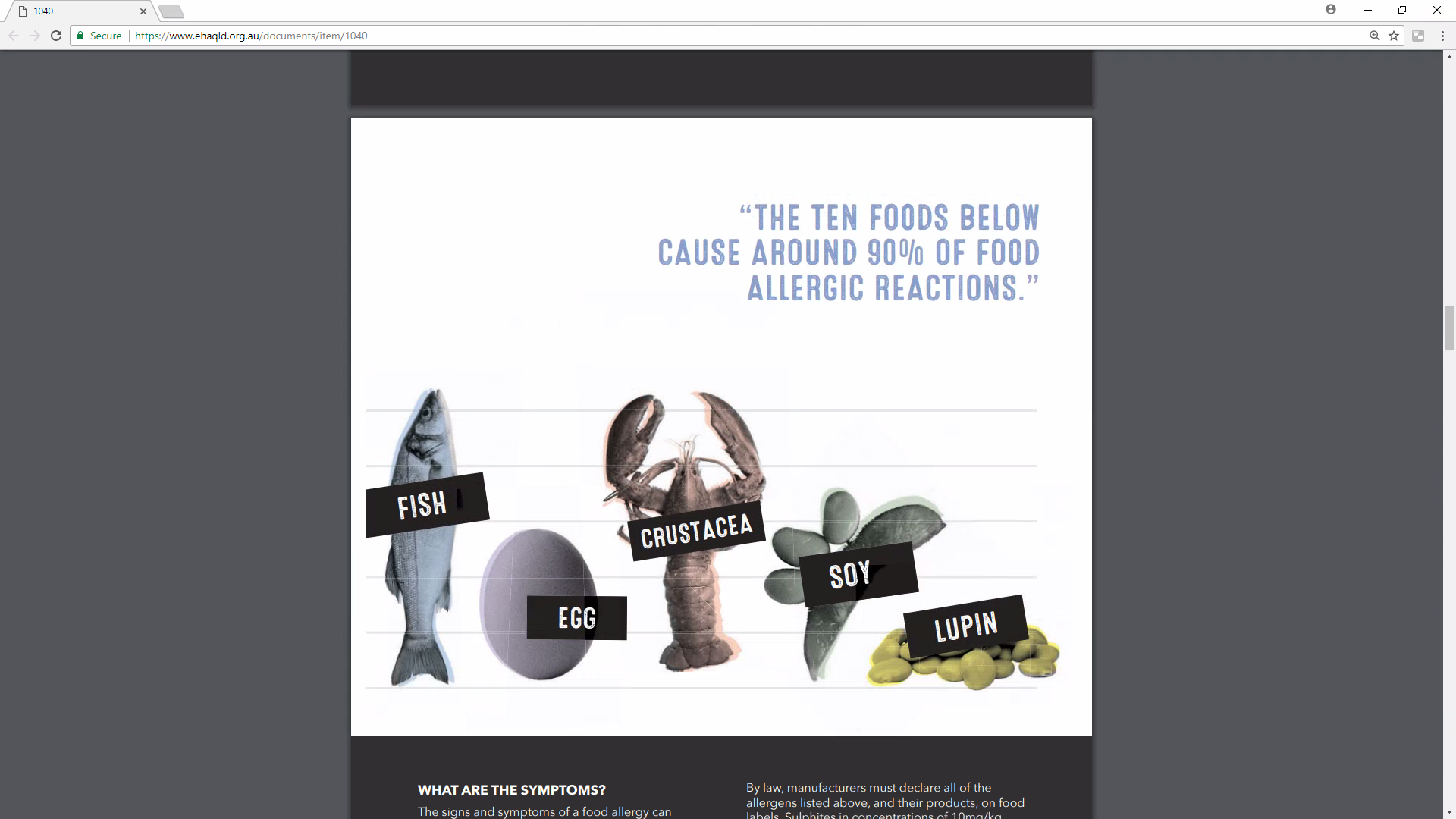 June 2018Week 318-06-18Mobile Muster  Doc Id: 876263https://infoXpert.edrms/docs/~D876263 Did you know you can dispose of your old, broken and unwanted mobile phones at any of Council’s six Customer Service Centres… For further information see the latest ‘Council News’ @ the link below… 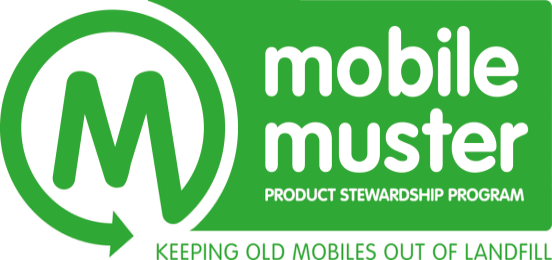 June 2018Week 425-06-18N/AJuly 2018Week 102/07/18Domestic and Commercial Garbage CollectionDoc Id: 876322https://infoXpert.edrms/docs/~D876322 Did you Know a voluntary refuse collection service is also provided to some rural residential areas within the region?For further information see the latest ‘Council News’ @ the link below…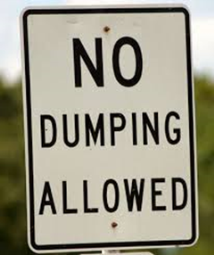 July 2018Week 209/07/18Chemclear Doc Id: 876326https://infoXpert.edrms/docs/~D876326 Did you know you can dispose of your unwanted agvet chemicals in a safe, effective and convenient way?For further information see the latest ‘Council News @ the link below… 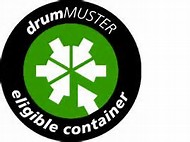 July 2018Week 316/07/18Noise Pollution Doc Id: 802885https://infoXpert.edrms/docs/~D802885Everyone reacts differently to noise! Noise is unwanted sound which can disturb those around you.For further information on Noise pollution see the latest ‘Council News’ @ the link below…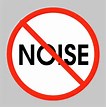 July 2018Week 423/07/18(NEW)ASBESTOS Doc id. 876338https://infoXpert.edrms/docs/~D876338 Asbestos is a naturally occurring mineral found in the ground. It contains strong fibres that have excellent durability, fire resistance and insulating properties.Asbestos can affect your health if fibres are breathed into the lungs. Most fibres are removed by your body’s natural defences, however, some fibres can remain in the lungs. This can have serious implications on health.Disposing of materials containing asbestos at NBRC Waste Management Facilities:Contact Council’s Environmental Health Department 24hrs notice prior to disposal. Material containing asbestos is to be double wrapped in black HDPE Plastic 2mm thickIf the amount of material containing asbestos is over 10m3 transporter is required to have a class B licence.Please note: Waste Management Facilities that accept asbestos include; Monto and Mundubbera.Did you know asbestos is a naturally occurring mineral found in the ground?? If fibres are breathed into the lungs they can have serious health implications. You can dispose of asbestos waste at the North Burnett Regional Council’s Waste Management Facilities located in Monto & Mundubbera.  For further information on disposing asbestos see the latest ‘Council News’ @ the link below…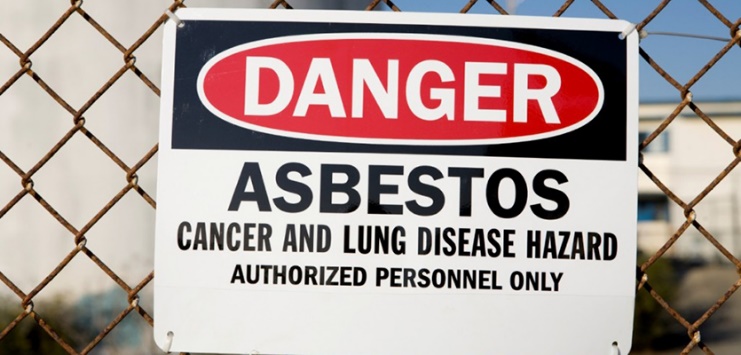 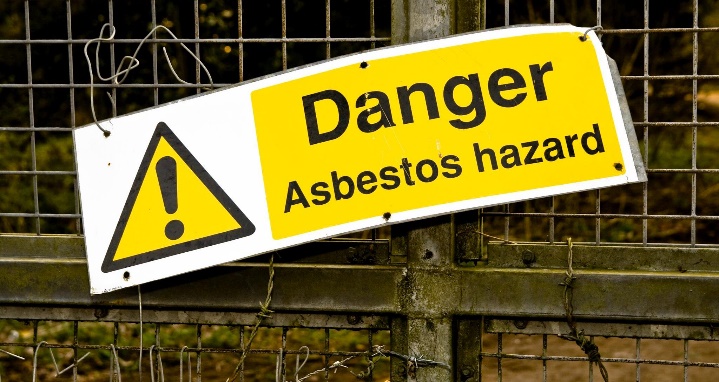 